	LES EMOCIONS.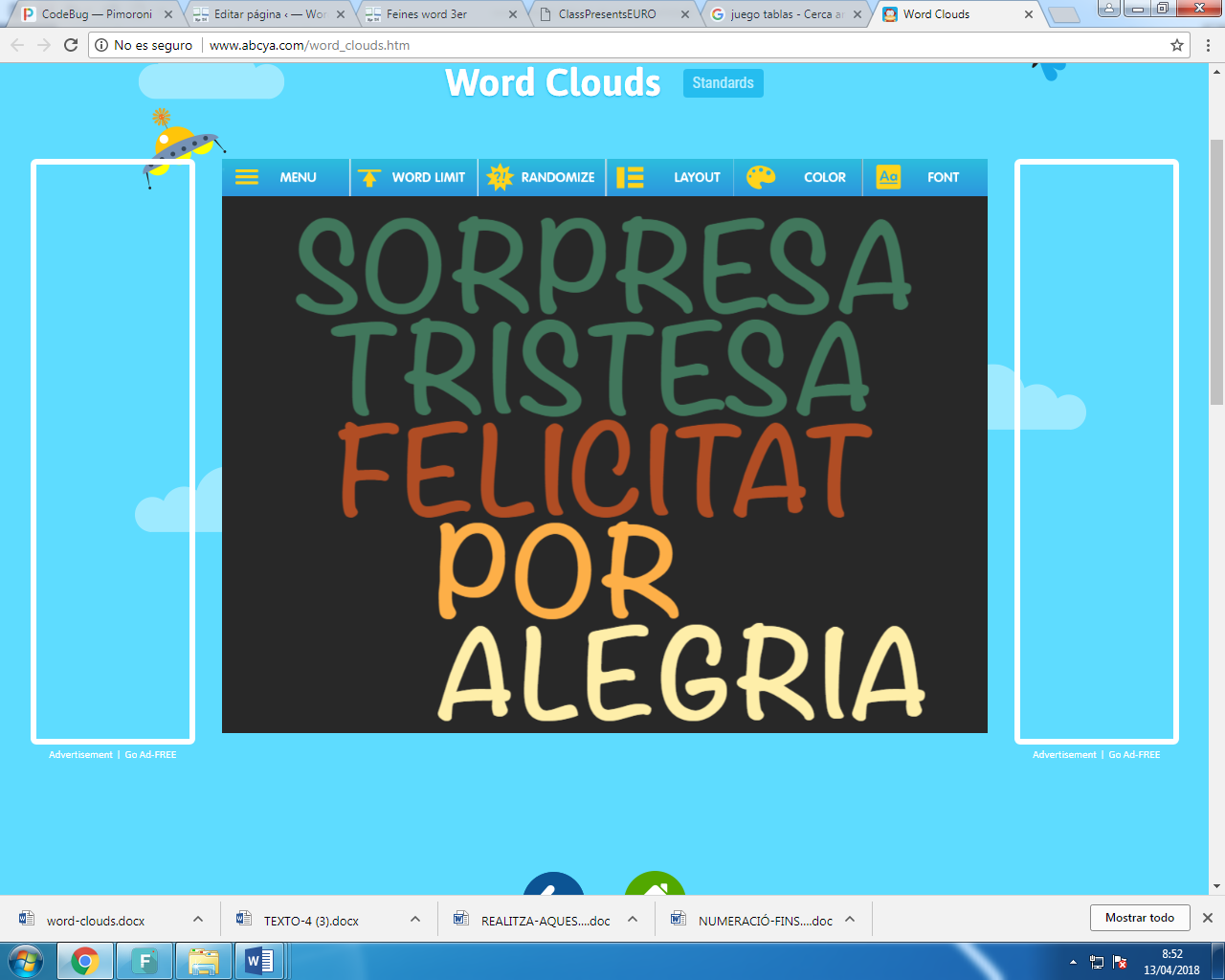 BUSCA LES SEGÜENTS CARES:CARA D’ALEGRIA:CARA DE SORPRESA:CARA DE POR:CARA DE TRANQUIL·LITAT:CARA DE TRISTESA: